PRACOVNÍ LIST – NOTOPIS 2Do sloupce doplň údaj, který chybí, a vybarvi stejnou barvou, údaje, které k sobě patří:K následujícím taktům vyberte vhodná slova, vytvoř z nich celé říkadlo:	chválí		píše		prosí	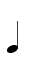 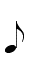 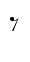 Petříček		tulipán		Anička	mává jí		čte po ní 	nehlídá		písnička		kočička		kolíbka	odpočíval	psal malý	kreslil velký	Matýsek	Mourek		Lukáš	povídá		čte po něm	nedívá se	koníček		kocourek	kozlíčekDoplň noty do taktu, doplň taktové označení a doplň ještě jeden takt tak, aby se rytmicky lišil od ostatních:				|		|		|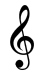 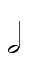 			|	|	  |			|		|	|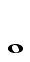 Zapište ve dvoučtvrťovém taktu následující slova (můžete použít nejen noty, ale i pomlky):OlomoucBrnoKutná HoraMoravská TřebováLitomyšl NáchodHradec KrálovéPrunéřovNové ÚdolíDěčínRoudnice nad LabemPřímRytmicky recitujte říkadlo a určete, v jakém je taktu:Řípa se vdávala, celer si výskalMrkev tancovala a křen si pískal.Následující říkadlo převeďte z 2/4 taktu do 3/4 a zapište je do not:Šel Janeček na kopeček,hnal před sebou šest ovečeka šestýho beranase zlatýma rohama.PRACOVNÍ LIST - ŘEŠENÍDo sloupce doplň údaj, který chybí, a vybarvi stejnou barvou, údaje, které k sobě patří:K následujícím taktům vyberte vhodná slova, vytvoř z nich celé říkadlo:	chválí		píše		prosí	 Petříček		tulipán		Anička	čte po ní 	mává jí		nehlídá		písnička		kočička		kolíbka	psal malý 	odpočíval	kreslil velký	Matýsek	Mourek		Lukáš	povídá		nedívá se 	čte po něm	koníček		kocourek	kozlíčekDoplň noty do taktu, doplň taktové označení a doplň ještě jeden takt tak, aby se rytmicky lišil od ostatních:	2/4			|		|		|	3/4		|	| |	4/4		|		|	|(toto je pouze návrh jednoho z mnoha dalších možných řešení)Zapište ve dvoučtvrťovém taktu následující slova (můžete použít nejen noty, ale i pomlky):Olomouc Brno	Kutná Hora		   Moravská Třebová 	Litomyšl    Náchod    Hradec Králové	Prunéřov      Nové Údolí 		Děčín  Roudnice nad Labem PřímRytmicky recitujte říkadlo a určete, v jakém je taktu:Řípa se / vdávala / celer si /vý skal /Mrkev tan/ covala / a křen si / pí skal./	(3/4)Následující říkadlo převeďte z 2/4 taktu do 3/4 a zapište je do not:Šel Janeček na kopeček,hnal před sebou šest ovečeka šestýho beranase zlatýma rohama.Zdroje:Literatura:LADA, Josef a Karel Jaromír ERBEN. Říkadla naší babičky. V Dialogu 1. vyd. Liberec: Dialog, 2000, [50] s. ISBN 80-862-1818-X.NEORALOVÁ, Jaroslava a Vratislav BERÁNEK. Mladí muzikanti II: Knížka o hudbě pro 2. ročník lidových škol umění. 4.vyd. Praha: Supraphon, 1989, [132] s. ZENKL, Luděk. ABC hudební nauky. 6. vyd. Praha: Editio Supraphon, 1991, 197 s. ABC (Editio Supraphon). ISBN 80-705-8284-7.Obrazový materiál:Obr. 1: nota osminová [cit. 2013-09-08]. Dostupný pod licencí Public domain na WWW: <http://commons.wikimedia.org/wiki/File:Eighth_note.gif?uselang=cs>Obr. 2: nota celá [cit. 2013-09-08]. Dostupný pod licencí Public domain na WWW: <http://commons.wikimedia.org/wiki/File:Whole_note.gif?uselang=cs>Obr. 3: nota čtvrťová [cit. 2013-09-08]. Dostupný pod licencí Public domain na WWW: <http://commons.wikimedia.org/wiki/File:Quarter_note.gif?uselang=cs>Obr. 4: nota šestnáctinová [cit. 2013-09-08]. Dostupný pod licencí Public domain na WWW: <http://commons.wikimedia.org/wiki/File:Sixteenth_note.gif?uselang=cs>Obr. 5: nota půlová [cit. 2013-09-08]. Dostupný pod licencí Public domain na WWW: <http://commons.wikimedia.org/wiki/File:Half_note.gif?uselang=cs>Obr. 6: pomlka celá [cit. 2013-09-08]. Dostupný pod licencí Public domain na WWW: <http://commons.wikimedia.org/wiki/File:Whole_rest.gif?uselang=cs>Obr. 7: pomlka půlová [cit. 2013-09-08]. Dostupný pod licencí Public domain na WWW: <http://commons.wikimedia.org/wiki/File:Half_rest.gif?uselang=cs>Obr. 8: pomlka čtvrťová [cit. 2013-09-08]. Dostupný pod licencí Public domain na WWW: <http://commons.wikimedia.org/wiki/File:Quarter_rest.gif?uselang=cs>Obr. 9: pomlka osminová [cit. 2013-09-08]. Dostupný pod licencí Public domain na WWW: <http://commons.wikimedia.org/wiki/File:Eighth_rest.gif?uselang=cs>Obr. 10: pomlka šestnáctinová [cit. 2013-09-08]. Dostupný pod licencí Public domain na WWW: <http://commons.wikimedia.org/wiki/File:Sixteenth_rest.gif?uselang=cs>Obr. 11: houslový klíč [cit. 2013-09-08]. Dostupný pod licencí Public domain na WWW: <http://commons.wikimedia.org/wiki/File:G-clef.svg?uselang=cs>Notové zápisy jsou vlastním dílem autora. Jsou provedeny pomocí freeware programu MuseScore. Dostupný pod licencí Download for free na WWW:< http://musescore.com/>NázevNotopis_PL 2Předmět, ročníkHudební výchova, 1. ročníkTematická oblastHudební naukaAnotacePracovní list sloužící k opakování učiva, obsahuje i řešení. Slouží žákům jako zpětná vazba a zároveň jako poznámky ke studiu.Klíčová slovanota čtvrťová, půlová, osminová, celá, šestnáctinová, 2/4 takt, 3/4 taktAutorMgr. Alena TicháDatum18. 9. 2013ŠkolaGymnázium Jana Opletala, Litovel, Opletalova 189ProjektEU peníze středním školám, reg. č.: CZ.1.07/1.5.00/34.0221POMLKAPOČET DOBNOTANÁZEV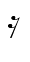 4půlová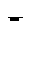 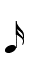 čtvrťová ¼celá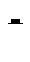 ½šestnáctinová 1POMLKAPOČET DOBPOČET DOBNOTANOTANÁZEVNÁZEV4půlovápůlová2čtvrťová čtvrťová 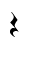 ¼celácelá½šestnáctinovášestnáctinová1osminováosminová